CENTRO UNIVERSITÁRIO MAURICIO DE NASSAU SALVADORCURSO CST EM LOGÍSTICA – COORDENAÇÃO PROFª AREZA GOMESALISSON LIMA DOS SANTOSANA PATRICIA DOS SANTOS ROCHAANTONIO CEZAR DE OLIVEIRA LOPESCLAUDIA SILVA DE JESUSDEISY NATALY PEDREIRA DOS SANTOSEDNA GOMES DA SILVA SANTANAINLÃ OLIVEIRA CARDOSOJAMERSON OLIVEIRA SANTOSMATEUS GOMES DOS SANTOSMAXWELL RODRIGUES ANUNCIAÇÃOTHAIS DE JESUS SOUZAVINICIUS CASTRO DANTAS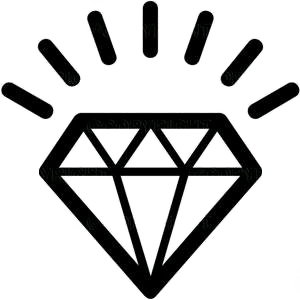 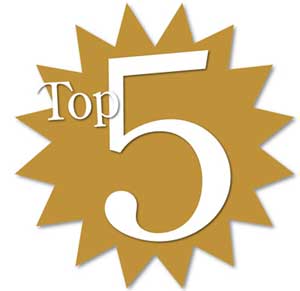 https://www.google.com.br/search?q=TOP+5